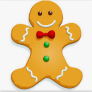 Cut these pictures out and put them into the correct order. Stick them onto your worksheet above and then write a word or sentence to go with each one. (If you are not sure if your child should be writing a word or a full sentence, please do ask)Here are a couple of examples to get you started. Roll the dough     ‘or’     roll. Cut the gingerbread man shape    ‘or’    cut the dough    ‘or’    shape. 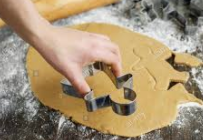 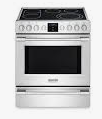 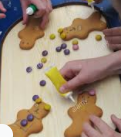 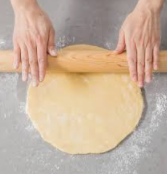 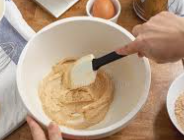 